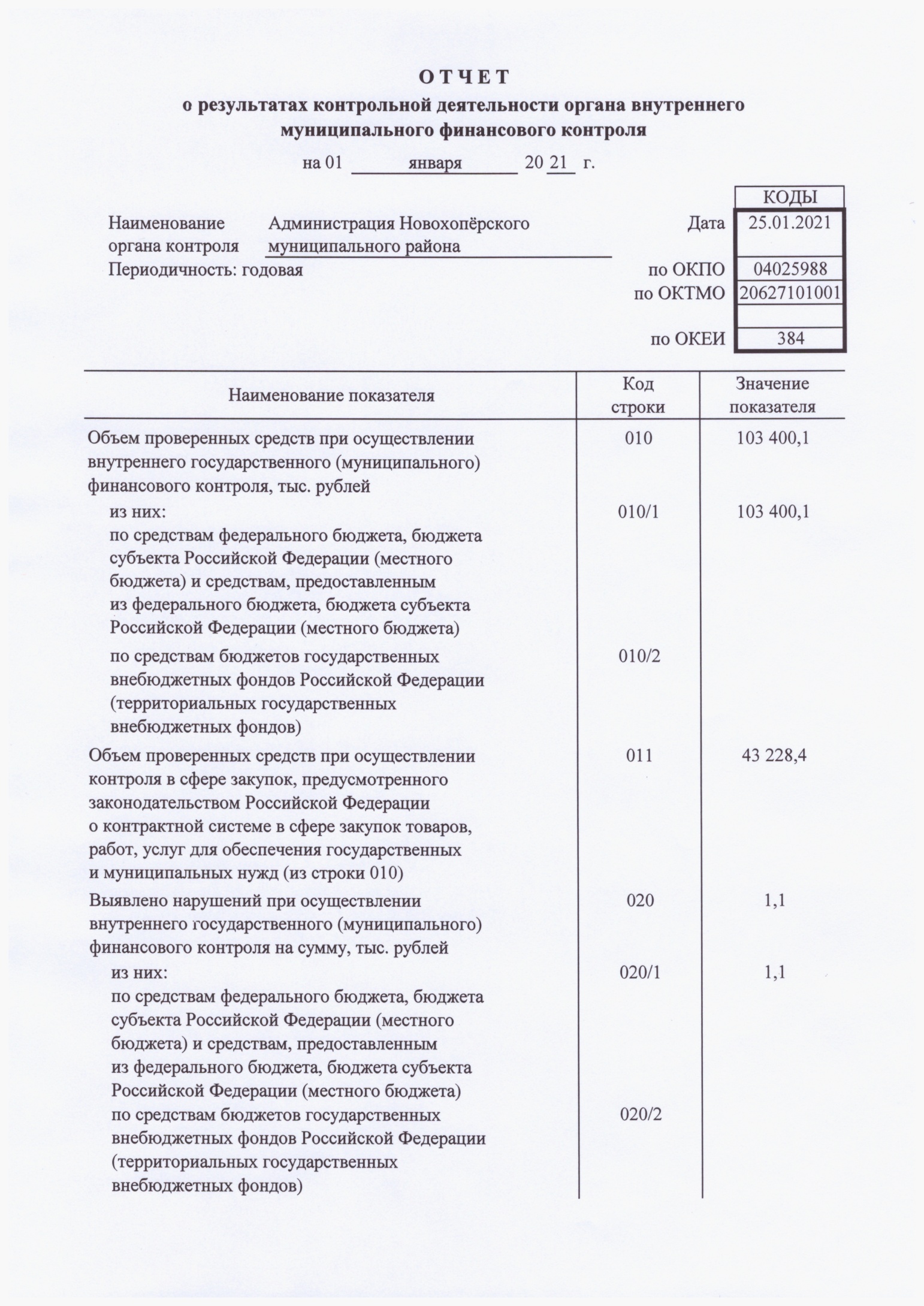 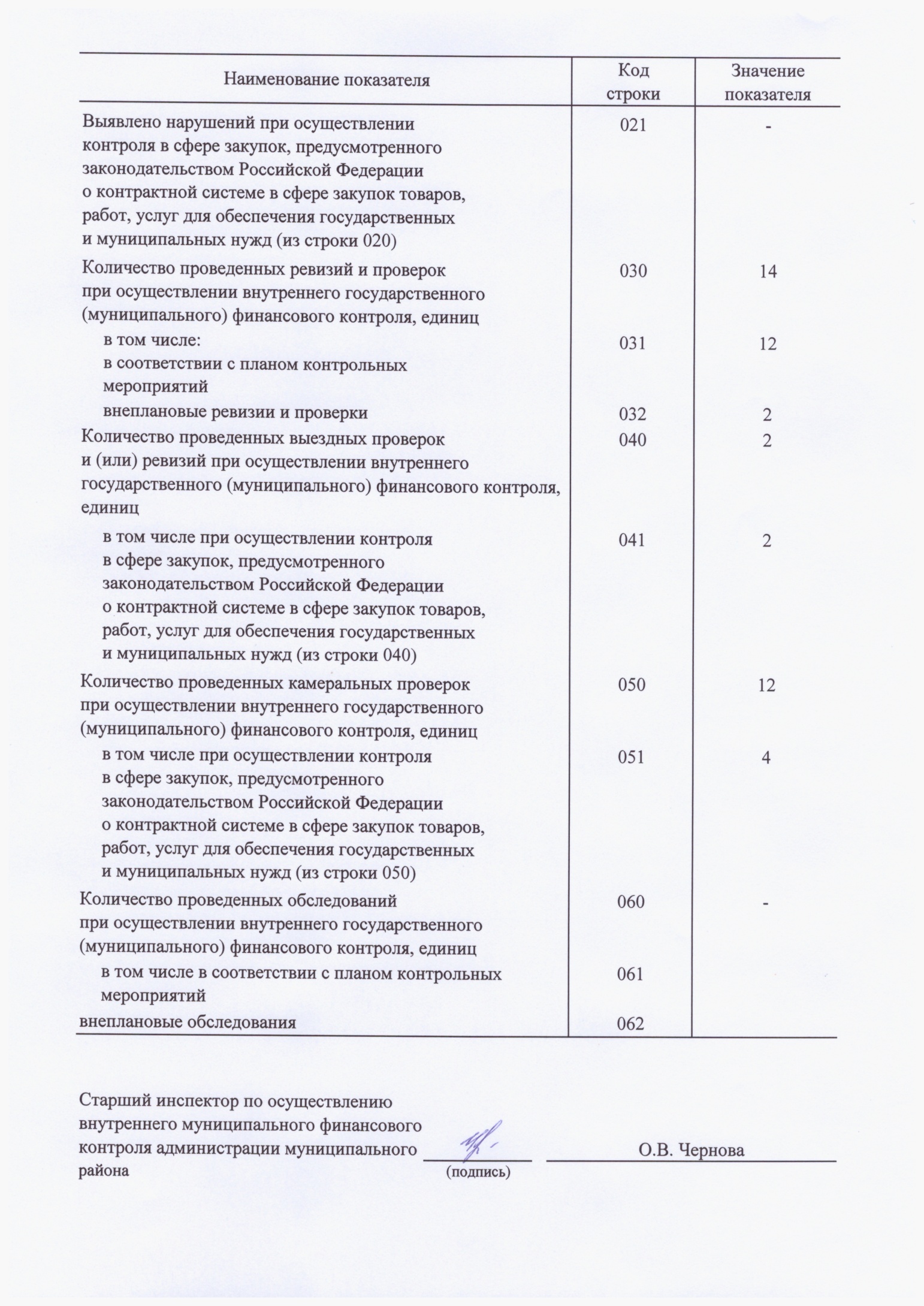 ПОЯСНИТЕЛЬНАЯ ЗАПИСКАк отчету о результатах контрольной деятельности органа внутреннего муниципального финансового контроля за 2020 год1Муниципальный правовой акт, регламентирующий создание органа внутреннего муниципального финансового контроляРешением Совета народных депутатов Новохоперского муниципального района Воронежской области от 03.10.2014 №26/5 «О структуре администрации Новохоперского муниципального района Воронежской области» в структуру администрации Новохоперского муниципального района введена должность старшего инспектора по осуществлению внутреннего муниципального финансового контроля2Наименование органа, осуществляющего полномочия внутреннего муниципального финансового контроляАдминистрация Новохопёрского  муниципального района Воронежской области (в лице старшего инспектора по осуществлению внутреннего муниципального финансового контроля)3Количество должностей14Наличие вакантных должностейнет5Объем бюджетных средств, затраченных на содержание органа контроля717,9 тыс. руб.6Объем бюджетных средств, затраченных при назначении (организации) экспертиз, необходимых для проведения контрольных мероприятий, привлечение независимых экспертов (специализированных экспертных организаций)Экспертизы не назначались, независимые эксперты (специализированные экспертные организаций) не привлекались7Количество нарушений, выявленных органом контроля368Основные виды нарушений, выявленные в ходе проведения контрольных мероприятийп.10,19 Требований №81н; п.2.7.,3.2 Порядка составления и утверждения плана ФХД; п.5.2. муниципального задания; ст.34, абз.4 п.2, п.3 ст.179, ч.2 ст.73 БК РФ; ч.1, п.7 ч.4 ст.10 N 402-ФЗ; п.1 ч.2 ст.432, п.2 ст.457 ГК РФ; п.3 разд.1, п.3.2. разд.3, п.9 разд.1, 5.2.3, 5.2.6, 5.2.2.1, 5.2.5 разд.5 Порядка разработки, реализации и оценки эффективности муниципальных программ9Реализация результатов контрольных мероприятий в части:Реализация результатов контрольных мероприятий в части:9.1направленных объектам контроля представлений и предписаний органа контроля (количество)Направлено представлений - 69.2информации, направленной органом контроля правоохранительным органам, органам прокуратуры и иным государственным (муниципальным) органамИнформация не направлялась9.3поданных органом контроля по основаниям, предусмотренным Бюджетным кодексом Российской Федерации, исковых заявлений в суды о возмещении объектом контроля ущерба, причиненного муниципальному образованию, о признании осуществленных закупок товаров, работ, услуг для обеспечения муниципальных нужд недействительнымиИсковые заявления не подавались9.4осуществляемого органом контроля производства по делам об административных правонарушениях, направленного на реализацию результатов контрольных мероприятийПроизводства по делам об административных правонарушенияхне осуществлялись9.5направленных органом контроля в финансовые органы уведомления о применении бюджетных мер принужденияУведомления не направлялись10Жалобы и исковые заявления на решения органа контроля, а также жалобы на действия (бездействие) должностных лиц органа контроля при осуществлении ими полномочий по внутреннему муниципальному финансовому контролюЖалобы отсутствуют11Количество рассмотренных обращений о согласовании возможности заключения контракта с единственным поставщиком, из них:Обращений не поступало11.1согласовано11.2отказано